Credit card payment authorisation		To authorise us to charge the relevant application fee to your credit card, fill out the following form and submit it along with your application. Credit card payment authorisation	Payment optionsIn person: present this form and payment (cash, cheque/money order, eftpos or credit card) at one of our Service Centres.By Mail: Mail this form and payment to PO BOX 151 KYNETON VIC 3444.Privacy Macedon Ranges Shire Council will only collect information from you with your knowledge and consent. Council will use personal information provided by you for the purposes for which it was collected. Personal information you provide to Council is protected by the Information Privacy Act 2000. Council will not disclose your personal information to a third party unless required by law.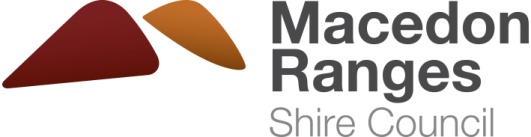 ABN 42 686 389 537 – PO BOX 151, KYNETON VIC 3444T 03 5422 0333 –  F 03 5422 3623 –  mrsc@mrsc.vic.gov.au –  www.mrsc.vic.gov.auMastercardVisa I authorise you to charge the following amount to my credit card: $ Name on card: Credit card number: Expiry date (xx/xx): Signature: